ПРОТОКОЛ № _____Доп. Вр.                    в пользу                                           Серия 11-метровых                    в пользу                                            Подпись судьи : _____________________ /_________________________ /ПредупрежденияУдаленияПредставитель принимающей команды: ______________________ / _____________________ Представитель команды гостей: _____________________ / _________________________ Замечания по проведению игры ______________________________________________________________________________________________________________________________________________________________________________________________________________________________________________________________________________________________________________________________________________________________________________________________________________________________________________________________________________________________________________________________Травматические случаи (минута, команда, фамилия, имя, номер, характер повреждения, причины, предварительный диагноз, оказанная помощь): _________________________________________________________________________________________________________________________________________________________________________________________________________________________________________________________________________________________________________________________________________________________________________________________________________________________________________Подпись судьи:   _____________________ / _________________________Представитель команды: ______    __________________  подпись: ___________________    (Фамилия, И.О.)Представитель команды: _________    _____________ __ подпись: ______________________                                                             (Фамилия, И.О.)Лист травматических случаевТравматические случаи (минута, команда, фамилия, имя, номер, характер повреждения, причины, предварительный диагноз, оказанная помощь)_______________________________________________________________________________________________________________________________________________________________________________________________________________________________________________________________________________________________________________________________________________________________________________________________________________________________________________________________________________________________________________________________________________________________________________________________________________________________________________________________________________________________________________________________________________________________________________________________________________________________________________________________________________________________________________________________________________________________________________________________________________________________________________________________________________________________________________________________________________________________________________________________________________________________________________________________________________________________________________________________________________________________________________________________________________________________________________________________________________________________________________Подпись судьи : _________________________ /________________________/ 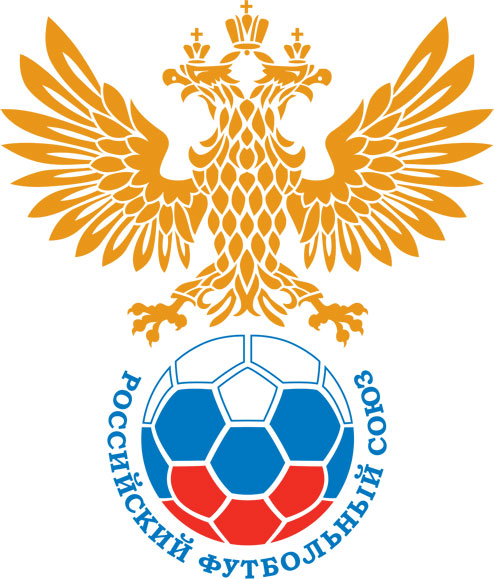 РОССИЙСКИЙ ФУТБОЛЬНЫЙ СОЮЗМАОО СФФ «Центр»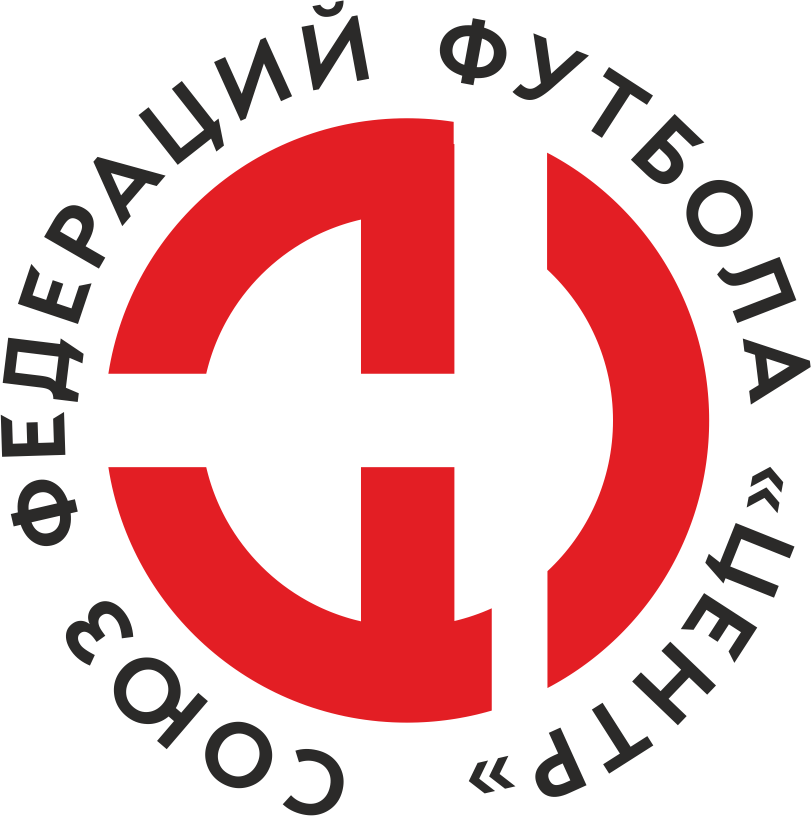    Первенство России по футболу среди команд III дивизиона, зона «Центр» _____ финала Кубка России по футболу среди команд III дивизиона, зона «Центр»Стадион «Химик» (Новомосковск)Дата:11 июня 2022Химик (Новомосковск)Химик (Новомосковск)Химик (Новомосковск)Химик (Новомосковск)Динамо-Брянск-М (Брянск)Динамо-Брянск-М (Брянск)команда хозяевкоманда хозяевкоманда хозяевкоманда хозяевкоманда гостейкоманда гостейНачало:16:00Освещение:ЕстественноеЕстественноеКоличество зрителей:200Результат:3:1в пользуХимик (Новомосковск)1 тайм:2:0в пользув пользу Химик (Новомосковск)Судья:Заикин Дмитрий  (Тула)кат.не указано1 помощник:Беликов Алексей  Тулакат.не указано2 помощник:Стародубов Иван  Тулакат.не указаноРезервный судья:Резервный судья:Пантелеев Павелкат.не указаноИнспектор:Дрейман Вадим Юрьевич  ВоронежДрейман Вадим Юрьевич  ВоронежДрейман Вадим Юрьевич  ВоронежДрейман Вадим Юрьевич  ВоронежДелегат:СчетИмя, фамилияКомандаМинута, на которой забит мячМинута, на которой забит мячМинута, на которой забит мячСчетИмя, фамилияКомандаС игрыС 11 метровАвтогол1:0Михаил РусаковХимик (Новомосковск)62:0Никита АдоевцевХимик (Новомосковск)203:0Артем ЛыгинХимик (Новомосковск)563:1Егор МаликовДинамо-Брянск-М (Брянск)90Мин                 Имя, фамилия                          КомандаОснованиеРОССИЙСКИЙ ФУТБОЛЬНЫЙ СОЮЗМАОО СФФ «Центр»РОССИЙСКИЙ ФУТБОЛЬНЫЙ СОЮЗМАОО СФФ «Центр»РОССИЙСКИЙ ФУТБОЛЬНЫЙ СОЮЗМАОО СФФ «Центр»РОССИЙСКИЙ ФУТБОЛЬНЫЙ СОЮЗМАОО СФФ «Центр»РОССИЙСКИЙ ФУТБОЛЬНЫЙ СОЮЗМАОО СФФ «Центр»РОССИЙСКИЙ ФУТБОЛЬНЫЙ СОЮЗМАОО СФФ «Центр»Приложение к протоколу №Приложение к протоколу №Приложение к протоколу №Приложение к протоколу №Дата:11 июня 202211 июня 202211 июня 202211 июня 202211 июня 2022Команда:Команда:Химик (Новомосковск)Химик (Новомосковск)Химик (Новомосковск)Химик (Новомосковск)Химик (Новомосковск)Химик (Новомосковск)Игроки основного составаИгроки основного составаЦвет футболок: Красные       Цвет гетр: КрасныеЦвет футболок: Красные       Цвет гетр: КрасныеЦвет футболок: Красные       Цвет гетр: КрасныеЦвет футболок: Красные       Цвет гетр: КрасныеНЛ – нелюбительНЛОВ – нелюбитель,ограничение возраста НЛ – нелюбительНЛОВ – нелюбитель,ограничение возраста Номер игрокаЗаполняется печатными буквамиЗаполняется печатными буквамиЗаполняется печатными буквамиНЛ – нелюбительНЛОВ – нелюбитель,ограничение возраста НЛ – нелюбительНЛОВ – нелюбитель,ограничение возраста Номер игрокаИмя, фамилияИмя, фамилияИмя, фамилия34Даниил Субботин Даниил Субботин Даниил Субботин 66Олег Овчинников Олег Овчинников Олег Овчинников 28Максим Магомедов Максим Магомедов Максим Магомедов 39Артем Зембра Артем Зембра Артем Зембра 49Роман Ломакин Роман Ломакин Роман Ломакин 17Данил Добровольский Данил Добровольский Данил Добровольский 92Артем Лыгин (к)Артем Лыгин (к)Артем Лыгин (к)68Кирилл Ганев Кирилл Ганев Кирилл Ганев 40Василий Орешкин Василий Орешкин Василий Орешкин 55Михаил Русаков Михаил Русаков Михаил Русаков 97Никита Адоевцев Никита Адоевцев Никита Адоевцев Запасные игроки Запасные игроки Запасные игроки Запасные игроки Запасные игроки Запасные игроки 69Сергей БезбородовСергей БезбородовСергей Безбородов79Роман БалаянРоман БалаянРоман Балаян65Дмитрий КоролевДмитрий КоролевДмитрий Королев81Даниил КрюковДаниил КрюковДаниил Крюков54Илья БилыйИлья БилыйИлья Билый61Илья МанохинИлья МанохинИлья Манохин22Максим ХомутовМаксим ХомутовМаксим Хомутов45Мохаммед АбасовМохаммед АбасовМохаммед Абасов43Александр МитрохинАлександр МитрохинАлександр Митрохин76Заур АзизовЗаур АзизовЗаур Азизов35Иван КомарьковИван КомарьковИван КомарьковТренерский состав и персонал Тренерский состав и персонал Фамилия, имя, отчествоФамилия, имя, отчествоДолжностьДолжностьТренерский состав и персонал Тренерский состав и персонал 1Титов Роман АнатольевичГлавный тренерГлавный тренерТренерский состав и персонал Тренерский состав и персонал 2Тюнин Юрий Алексеевич		АдминистраторАдминистратор3Балаян Арсен АлександровичНачальник командыНачальник команды4567ЗаменаЗаменаВместоВместоВместоВышелВышелВышелВышелМинМинСудья: _________________________Судья: _________________________Судья: _________________________11Михаил РусаковМихаил РусаковМихаил РусаковМохаммед АбасовМохаммед АбасовМохаммед АбасовМохаммед Абасов616122Никита АдоевцевНикита АдоевцевНикита АдоевцевИван КомарьковИван КомарьковИван КомарьковИван Комарьков6666Подпись Судьи: _________________Подпись Судьи: _________________Подпись Судьи: _________________33Кирилл ГаневКирилл ГаневКирилл ГаневДаниил КрюковДаниил КрюковДаниил КрюковДаниил Крюков6969Подпись Судьи: _________________Подпись Судьи: _________________Подпись Судьи: _________________44Роман ЛомакинРоман ЛомакинРоман ЛомакинДмитрий КоролевДмитрий КоролевДмитрий КоролевДмитрий Королев737355Василий ОрешкинВасилий ОрешкинВасилий ОрешкинИлья БилыйИлья БилыйИлья БилыйИлья Билый828266Данил ДобровольскийДанил ДобровольскийДанил ДобровольскийРоман БалаянРоман БалаянРоман БалаянРоман Балаян848477Артем ЛыгинАртем ЛыгинАртем ЛыгинАлександр МитрохинАлександр МитрохинАлександр МитрохинАлександр Митрохин90+90+        РОССИЙСКИЙ ФУТБОЛЬНЫЙ СОЮЗМАОО СФФ «Центр»        РОССИЙСКИЙ ФУТБОЛЬНЫЙ СОЮЗМАОО СФФ «Центр»        РОССИЙСКИЙ ФУТБОЛЬНЫЙ СОЮЗМАОО СФФ «Центр»        РОССИЙСКИЙ ФУТБОЛЬНЫЙ СОЮЗМАОО СФФ «Центр»        РОССИЙСКИЙ ФУТБОЛЬНЫЙ СОЮЗМАОО СФФ «Центр»        РОССИЙСКИЙ ФУТБОЛЬНЫЙ СОЮЗМАОО СФФ «Центр»        РОССИЙСКИЙ ФУТБОЛЬНЫЙ СОЮЗМАОО СФФ «Центр»        РОССИЙСКИЙ ФУТБОЛЬНЫЙ СОЮЗМАОО СФФ «Центр»        РОССИЙСКИЙ ФУТБОЛЬНЫЙ СОЮЗМАОО СФФ «Центр»Приложение к протоколу №Приложение к протоколу №Приложение к протоколу №Приложение к протоколу №Приложение к протоколу №Приложение к протоколу №Дата:Дата:11 июня 202211 июня 202211 июня 202211 июня 202211 июня 202211 июня 2022Команда:Команда:Команда:Динамо-Брянск-М (Брянск)Динамо-Брянск-М (Брянск)Динамо-Брянск-М (Брянск)Динамо-Брянск-М (Брянск)Динамо-Брянск-М (Брянск)Динамо-Брянск-М (Брянск)Динамо-Брянск-М (Брянск)Динамо-Брянск-М (Брянск)Динамо-Брянск-М (Брянск)Игроки основного составаИгроки основного составаЦвет футболок: Белые   Цвет гетр:  БелыеЦвет футболок: Белые   Цвет гетр:  БелыеЦвет футболок: Белые   Цвет гетр:  БелыеЦвет футболок: Белые   Цвет гетр:  БелыеНЛ – нелюбительНЛОВ – нелюбитель,ограничение возрастаНЛ – нелюбительНЛОВ – нелюбитель,ограничение возрастаНомер игрокаЗаполняется печатными буквамиЗаполняется печатными буквамиЗаполняется печатными буквамиНЛ – нелюбительНЛОВ – нелюбитель,ограничение возрастаНЛ – нелюбительНЛОВ – нелюбитель,ограничение возрастаНомер игрокаИмя, фамилияИмя, фамилияИмя, фамилия16Александр Гришаев Александр Гришаев Александр Гришаев НЛОВ8Иван Макеев Иван Макеев Иван Макеев 6Данил Жиляев Данил Жиляев Данил Жиляев 32Максим Пикатов (к)Максим Пикатов (к)Максим Пикатов (к)7Егор Мамонов Егор Мамонов Егор Мамонов 3Матвей Зимонин Матвей Зимонин Матвей Зимонин 19Павел Лайков Павел Лайков Павел Лайков НЛОВ10Артем Карпекин Артем Карпекин Артем Карпекин 2Максим Кулешов Максим Кулешов Максим Кулешов 14Максим Эртман Максим Эртман Максим Эртман 22Арсений Медведев Арсений Медведев Арсений Медведев Запасные игроки Запасные игроки Запасные игроки Запасные игроки Запасные игроки Запасные игроки 1Глеб АстаповскийГлеб АстаповскийГлеб Астаповский5Егор МаликовЕгор МаликовЕгор Маликов17Ян МиттЯн МиттЯн Митт15Иван НовиковИван НовиковИван Новиков4Алексей БерлиянАлексей БерлиянАлексей Берлиян18Дмитрий СолнышкинДмитрий СолнышкинДмитрий Солнышкин11Антон КисленковАнтон КисленковАнтон КисленковТренерский состав и персонал Тренерский состав и персонал Фамилия, имя, отчествоФамилия, имя, отчествоДолжностьДолжностьТренерский состав и персонал Тренерский состав и персонал 1Дмитрий Вячеславович ДурневТренер вратарейТренер вратарейТренерский состав и персонал Тренерский состав и персонал 2Леонид Васильевич ГончаровАдминистраторАдминистратор34567Замена Замена ВместоВместоВышелМинСудья : ______________________Судья : ______________________11Максим КулешовМаксим КулешовЕгор Маликов45+22Максим ЭртманМаксим ЭртманАнтон Кисленков57Подпись Судьи : ______________Подпись Судьи : ______________Подпись Судьи : ______________33Максим ПикатовМаксим ПикатовАлексей Берлиян67Подпись Судьи : ______________Подпись Судьи : ______________Подпись Судьи : ______________44Павел ЛайковПавел ЛайковИван Новиков7855Егор МамоновЕгор МамоновЯн Митт816677        РОССИЙСКИЙ ФУТБОЛЬНЫЙ СОЮЗМАОО СФФ «Центр»        РОССИЙСКИЙ ФУТБОЛЬНЫЙ СОЮЗМАОО СФФ «Центр»        РОССИЙСКИЙ ФУТБОЛЬНЫЙ СОЮЗМАОО СФФ «Центр»        РОССИЙСКИЙ ФУТБОЛЬНЫЙ СОЮЗМАОО СФФ «Центр»   Первенство России по футболу среди футбольных команд III дивизиона, зона «Центр» _____ финала Кубка России по футболу среди футбольных команд III дивизиона, зона «Центр»       Приложение к протоколу №Дата:11 июня 2022Химик (Новомосковск)Динамо-Брянск-М (Брянск)команда хозяевкоманда гостей